【第101回全国サッカー選手権出場】さいたま校卒業生紹介❹福島温大 (明桜高校3年/ 秋田県代表)　　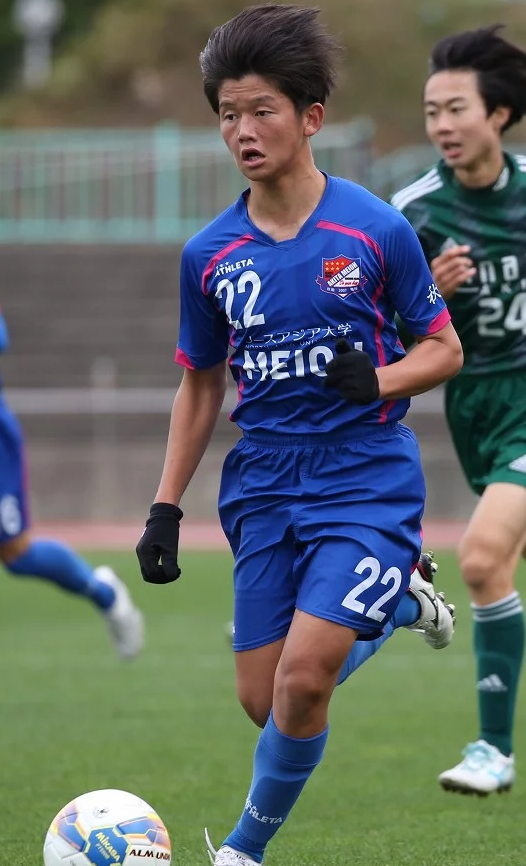 経歴：上尾冨士見‐上尾SC‐明桜高校